Trabalho finalPensar “O porquê e o como da comunicação aumentativa”Formadores: Doutores Joaquim Colôa e Nelson SantosEscolhi esta ação de formação porque, neste momento, trabalho numa Unidade de Ensino Estruturado para o Autismo dos 2º e 3º ciclos. Entre os vários alunos que acompanho, encontra-se o N..Escolhi-o como alvo deste trabalho prático, pois considero que se trata de um aluno com características particulares a nível da comunicação. Passo agora a apresentar um breve perfil da sua funcionalidade e, a sua resposta/participação face aos diversos estímulos a que é diariamente exposto. Quinze anos. Não apresenta deficiências visuais ou auditivas.Jovem não verbal; recorre a um número limitado de gestos para se exprimir (não, eu; levanta, a pedido, três de cinco dedos). Comunicação frequentemente, agressiva (postura rígida, gestos rápidos com aparente intenção de agredir, expressão facial, inicialmente, de difícil leitura, os olhos excessivamente abertos, e, balancear violento do tronco).Observador geralmente passivo, sem demonstração de vontade espontânea em partilhar tarefas com outros. Responde à voz humana de forma elementar observando-se nessas alturas, mudanças nos padrões de comportamento (movimentos e mesmo na respiração mais acelerada) Reage, geralmente, de forma desapropriada, ao toque, à aproximação física, especialmente ao olhar frontal, agarrando rápida e repentinamente, com as duas mãos, o pescoço do adulto. Estas situações acontecem tanto na escola, como em casa. Consegue aprender acções simples utilizando objectos.Consegue manusear instrumentos de escrita, como por exemplo, uma caneta de feltro grossa. Escreve o seu nome no computador, sem ajuda; manuscreve o seu nome com algum suporte do adulto (que lhe agarra no cotovelo, conduzindo o movimento).Não apresenta limitações motoras globais, revelando habilidade, por exemplo, no jogo com uma bola, que atira tanto com as mãos como com os pés, com força e precisão.Se bem disposto, mantem-se 10 a 15 minutos em actividade, por exemplo, no espaço do Trabalhar e Aprender, revelando gosto pela actividade, através de sorrisos e da emissão de um som que se assemelha a um sussurro.Mostra capacidades compreensivas para a manipulação das pistas visuais existentes em todo o espaço da Unidade, organizando-se de acordo com as mensagens (tal facto é observável quando ele manipula as etiquetas que regulam as etapas do seu dia e cumpre o que está escrito nas mesmas). Registo aqui um comportamento, muito interessante do N., que, na minha opinião, revela capacidade de resolução de problemas e mesmo de decisão – o N., de vez em quando, troca as etiquetas, isto é, retira o Aprender e coloca a etiqueta do Computador, ou seja, resolve o seu dilema, de forma autónoma e engenhosa, esquecendo-se que eu estava atenta e que observei tal facto. Foi avaliado pelo Cantic, que recomendou o Cheap-Talk, que ele manipula de forma hábil, autónoma e, onde se concentra 10 a 15 minutos.Família atenta, colaborante.Esta jovem é uma pessoa a necessitar de ajuda, sem a qual permanecerá sem ser compreendido, fechado nos seus maneirismos motores, nos seus rituais não funcionais, manifestando-se de forma violenta, talvez porque não consegue encontrar estratégias para o fazer de outra forma. Afinal, se eu quiser trocar/partilhar emoções, razões, se por comprometimentos biológicos não o conseguir fazer, se os outros não dominarem o meu código e eu o deles, o que me sobrará?. Afinal, e, citando António Damásio, em o livro da consciência “Do que precisa uma célula para viver?. Muito simplesmente … de boas relações externas …”.    Assim, foi interessante ouvir os formadores falarem sobre comunicação aumentativa. Sempre que os ouvia, um nome surgia na minha mente e, dava substância a tudo o que se dizia – N.. Este jovem recorre ao gesto para fazer alguns pedidos simples, como, por exemplo, quero água, dizer não; para isso, é necessário que o outro olhe para ele, uma vez que ele evita a proximidade, que não se dirige espontaneamente e, quando o faz, é geralmente, para agredir. Como poderá então, o N. fazer pedidos, dizer que” quer mais”, dizer que “não”, chamar a atenção de alguém (se esse alguém não estiver a olhar para ele), falar sobre o que sente, sobre o que faz, se todas estas acções pressupõe, para além de outras, capacidades verbais, se não domina esse instrumento maravilhoso, que é o verbo, a palavra?.Esta acção de formação deu a resposta – através da Comunicação Aumentativa. Proporcionar a este jovem instrumentos que lhe permitam manifestar-se é um direito que lhe cabe e uma obrigação por parte dos adultos que com ele convivem. Com o objectivo de pôr em prática os conteúdos aprendidos, de melhorar a vida do N. e também a dos adultos que com ele convivem, (refira-se que este jovem só agride os adultos, não os colegas … porque será?), entendi criar uma tabela de imagens recorrendo ao Boardmaker, o software que utiliza a biblioteca dos símbolos do sistema pictográfico de comunicação (SPC), com a intenção de o munir de instrumentos de expressão dos seus sentimentos; talvez, assim, possamos antecipar, compreender e, dar uma resposta mais eficaz ao seu, suponho, turbulento mundo interno.Porque o N. tem quinze anos, para além do Programa Educativo Individual tem também um Plano Individual de Transição. Neste, encontramos várias actividades de cariz funcional, que ele tem vindo a desenvolver de forma irregular, isto é, com manifestações de agressividade física. Também no contexto familiar se registam os mesmos comportamentos desadequados. Passo agora, a apresentar o resultado das informações recolhidas nesta acção, através da aplicação prática do que ouvi, mais especificamente através da construção de uma tabela que, acredito e espero, o ajudará a tornar-se mais autónomo, mais feliz. Esta tabela foi realizada depois de uma reunião com os Encarregados de Educação, as assistentes operacionais, a Psicóloga, a Psicomotricista,  a Terapeuta da Fala da APPDA (Associação Portuguesa para Perturbações do Desenvolvimento e Autismo) e, o Diretor de Turma. Seguiram-se depois as seguintes etapas:Apresentação a todo o grupo, por parte da docente, dos símbolos no tempo do Trabalho de Grupo;Trabalho de grupo - cada aluno tem uma tabela à sua frente; é pedido ao grupo, que mostre determinada imagem. Desta forma, o N., pode recorrer à estratégia da imitação para responder; ao seu lado e, à sua frente, encontram-se dois dos alunos mais participativos e bem sucedidos, a nível cognitivo; Trabalho de grupo - é pedido aos alunos que manifestem facialmente algumas das emoções visualizadas na tabela – jogo do chefe manda; Trabalho de grupo – jogo de emparelhamento das emoções, criado pela docente; é pedido ao grupo que levante à vez, um dos cartões onde se encontram as mesmas imagens da tabela. Cada um, tem depois, de a colocar na folha base, onde se encontram os mesmos símbolos;Tempo do Aprender – treino individual com o N.; é-lhe pedido que mostre a imagem onde está zangado, triste, etc., que realize determinada ação que vê na imagem (por exemplo, quero água);Tempo do Trabalhar – O N. encontra neste espaço, entre outras, fichas de emparelhamento com o objectivo de treinar autónoma e previamente a etapa seguinte, a manipulação do mini livro com as imagens apresentadas. Eis um ex., de uma das fichas. 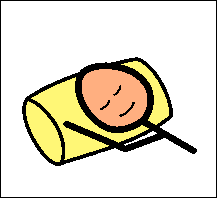 É pedido ao N. que coloque a etiqueta certa na imagem apresentada. Esta ficha é elaborada com velcro, de forma a que ele coloque a etiqueta correta na imagem.Etapa final:	Criação do mini livro, que foi colocado num fio ao pescoço. Todos os alunos tem um fio igual.Agradeço a todos os que participaram nesta acção, a troca, a partilha, as dúvidas colocadas, que me permitiram o confronto comigo mesma. Afinal, como diz o Físico Carlos Fiolhais, “ hoje sei mais do que ontem, e, amanhã saberei mais do que hoje”. Lisboa, 3 de Junho de 2014Raquel Barreiros